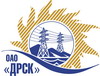 Открытое акционерное общество«Дальневосточная распределительная сетевая  компания»ПРОТОКОЛ ПЕРЕТОРЖКИПРЕДМЕТ ЗАКУПКИ: право заключения Договора на выполнение работ: «Установка ячеек в РУ-10 10кВ на ПС Благовещенского РЭС» для нужд филиала ОАО «ДРСК» «Амурские ЭС» для нужд филиала ОАО «ДРСК» «Амурские ЭС». Плановая стоимость: 1 500 000,00 руб. без НДСПРИСУТСТВОВАЛИ: два члена постоянно действующей Закупочной комиссии 2-го уровня. ВОПРОСЫ ЗАСЕДАНИЯ ЗАКУПОЧНОЙ КОМИССИИ:К процедуре переторжки было допущено 4 участника: ООО ФСК «Энергосоюз»  г. Благовещенск, ООО ЭК «Энерготранс» г. Хабаровск, ООО «Элмонт» г. Благовещенск, МУП «Агропромжилкомэнерго» с. Новотроицкое.В ходе проведения процедуры переторжки было получено 2 (два) предложения, конверты с которыми были присланы в адрес секретаря Закупочной комиссии. Дата и время начала процедуры вскрытия конвертов с предложениями участников по переторжке: 15:00 10.04.2013Место проведения процедуры вскрытия конвертов с предложениями участников: 675000 г. Благовещенск, ул. Шевченко 28, каб. 244.В конвертах обнаружены предложения следующих участников запроса предложений:РЕШИЛИ:Утвердить протокол переторжки№        -УТПиРг. Благовещенск________.04. 2013 г.№п/пНаименование Участника закупки и его адрес Общая цена заявки до переторжки, руб. без НДСОбщая цена заявки после переторжки, руб. без НДСООО «Элмонт» г. Благовещенск130 388,00106 800,00МУП «Агропромжилкомэнерго» с. Новотроицкое130 000,00130 000,00Ответственный секретарь________________________О.А.Моторина